 Robert J. McGarvey Elementary School 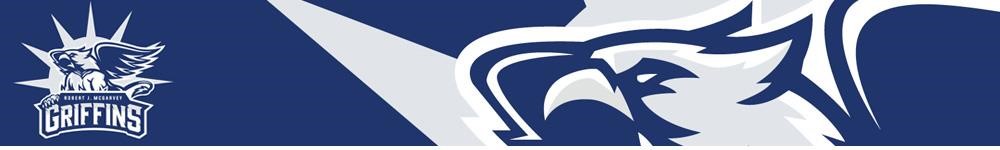 Principal: Mike Gulden       Vice Principal: Will Jones		Phone: 916-793-3400                mgulden@egusd.net               whjones@egusd.net                     Fax: 916-689-7640“Wonder-Full” Wednesday Newsletter! Wednesday, October 14th, 2020 EGUSD NEWS Zoom Authentication Information EGUSD is excited to announce updates that we are using with Zoom. We are now able to authenticate students when signing into Zoom by using their District Google accounts. Most students will not see anything new when signing into future zoom meetings but we hope this will make our Zoom experience even more secure. Please note that with this new system, student names will appear as they do on the account used to sign in and cannot be changed. Please click the family guide for more information. Student / Family Guide to Zoom AuthenticationGRIFFIN NEWS 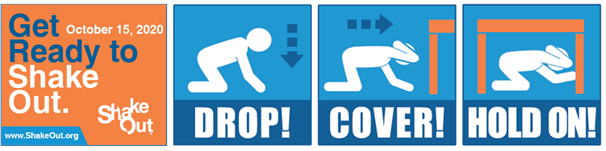 The Great Shake Out! This Thursday is the annual Great California Shakeout, at 10:15am on 10/15! During a regular year, McGarvey would all take part in a school wide “Drop, Cover, and Hold On” event followed by an evacuation drill. This year, for obvious reasons, we will be doing things a bit differently. In keeping with our Distance Learning model, this year’s Great Shakeout event will take place virtually in our Zoom settings because, despite the pandemic, we can and should still practice how to be safe when the earth shakes. 1.      On Wednesday, teachers will talk with students about the Great Shakeout to be held Thursday, letting them know what it means to Drop, Cover, and Hold On. Modeling and practicing may also take place.2.      On Thursday (at 10:15 on 10/15 if possible), teachers will carry out the virtual Great Shakeout via Zoom with their classes. This lasts for 30 seconds before the event is ended.3.      Thursday’s Great Shakeout may be followed by questions and answers at the discretion of each teacher.https://www.shakeout.org/schools/ - this is the official Great Shakeout website. It has information about the event and links to informational and educational resources.https://www.earthquakecountry.org/step5/ -this link provides an overview of Drop, Cover, and Hold On, with graphics representing each of the three steps that might be helpful.Box Tops Needed! Our P.F.O is collecting box tops! Please stop by the front office and drop them in the special box top box. Please have all physical box tops in by Friday, October 23rd. Box tops aregoing digital. Please download the box top for education app and sign up to have your box tops go directly to our school. Visit BTFE.com to see how to sign up. 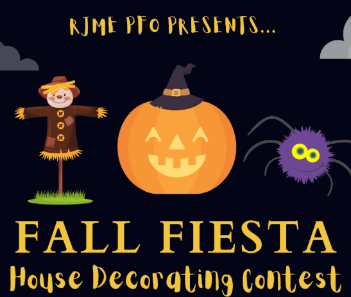 Fall Festival Decorating Contest The P.F.O is sponsoring a home decorating contest to celebrate fall. Please see the attached flyer for more information. To enter the contest please email : contest@rjmepfo.org and send your name, address, and a picture of your decorations for voting. P.F.O Fall Festival Info Mandarins Music Academy The Sacramento Mandarins Music Academy is offering two virtual music programs. The Virtual Choir & Virtual Band Programs are both fun and educational at the same time. Your child will learn to read and sing music, while learning all of the other great skills that it teaches. Sacramento Mandarins have also modified their teaching strategy with synchronous and asynchronous learning models to accommodate for online learning. It is their goal that this will be just the start of a lifelong musical journey! Grades 3rd-6th qualify for choir and grades 4th-6 for band. Please click the following link to register. Mandarins Academy RegistrationThe Intel PC Pals Program! The PC Pals program is an e-mail mentoring program between students of area schools and Intel employee volunteers. The Intel volunteer encourages the student in school, stressing the education importance for their future. The students develop computer skills by using e-mail and have an Intel volunteer as their mentor. It is exciting for both the student and Intel volunteer looking for that special e-mail message from their PC Pal and keeping the communication going throughout the school year. If you are interested, please contact Daniel Standring @ daniel.m.standring@intel.comChristmas in Cordova Application Process! Christmas in Cordova is a one-day family event on Saturday, December 19, 2020, at the future home of the Rancho Cordova Youth Center, 10455 Investment Circle, that is designed with the simple premise that “every child deserves to have a present to open at Christmas.” The event features a drive-through pick up of new toys hand-selected by the Rancho Cordova Officers. There will also be special goodie bags, a drive-through winter wonderland, and Santa will be making an appearance. This event is sponsored by the Rancho Cordova Police Department Youth Services Unit. For more information, call 916-875-5852. Christmas in Cordova FlyerDistance Learning Information Helpful Links –  Chromebook Helpful Tips - Chromebook Tutorial for Distance Learning Families FAQs to Distance Learning - https://sites.google.com/egusd.net/family-resources/faqs -  20-21 Student-Parent-Faculty Distance Learning Handbook - Distance Learning HANDBOOK Daily Schedule- Distance Learning HANDBOOK How to clear your cache and cookies: On a Chromebook, hold the control and shift keys, while holding press the backspace key. IMPORTANT DATES October is National Bullying Prevention MonthThe Great Shake Out- visit https://www.shakeout.org/schools/ for more informationOctober 15th 10:17 amP.F.O Dinner Night Out- Panera BreadOctober 15th - from 4p-8pPanera on Zinfandel Track Change Day- Welcome Back Track DReturn to School October 21stRed Ribbon Week- Our site will be celebrating the week January 18, 2021October 23rd- 31stTrack Change Day- Goodbye Track AFriday, October 23rdReturn Monday, November 30thHave a great week, Griffins!